Muy Señora mía/Muy Señor mío,1	Me complace informarle de que la Unión Internacional de Telecomunicaciones (UIT) está organizando el tercer Día de la Recomendación UIT-T X.509, que se celebrará de forma virtual el 9 de mayo de 2024 de las 13.00 a las 16.00 horas CEST.2	La Recomendación UIT-T X.509 define el lenguaje universal para la infraestructura de clave pública (PKI) y la infraestructura de gestión de privilegios (PMI), que a su vez constituyen los pilares fundamentales de unas transacciones seguras en entornos empresa a empresa (B2B), de empresa a cliente (B2C) y de gobierno a ciudadano (G2C).En tanto que norma ampliamente reconocida, la Recomendación UIT-T X.509 sienta unas bases fiables y seguras para un amplio abanico de industrias, desde la agricultura y la educación hasta la energía, las finanzas, el entretenimiento, la salud, la manufactura, el transporte y los servicios públicos. En la norma UIT-T X.509 se definen estructuras de datos básicas que facilitan la interoperabilidad sin fisuras y las extensiones específicas de las aplicaciones, por lo que resulta indispensable para las empresas, los consumidores, los gobiernos y todas las organizaciones del mundo.La Recomendación UIT-T X.509 ha permitido a empresas y organizaciones de todo el mundo proteger sus transacciones y comunicaciones durante más de 35 años, y la UIT sigue rindiendo tributo al legado de esta norma celebrando sus logros en este día.3	Entre los objetivos de este evento figuran los siguientes:a)	examinar la evolución de la Recomendación UIT-T X.509 desde el segundo día celebrado en su honor;b)	analizar las repercusiones de la computación cuántica en la Recomendación UIT-T X.509 y los avances más vanguardistas de las PKI descentralizadas;c)	definir el rumbo que podría tomar la Recomendación UIT-T X.509 en el futuro, haciendo especial hincapié en los planes de migración de la norma que incorporan criptografía postcuántica; yd)	debatir estrategias que permitan a las organizaciones de normalización competentes reforzar la colaboración en el marco de futuros trabajos de normalización sobre la Recomendación UIT-T X.509 y relacionados con ella.4	Toda la información pertinente del evento (proyecto de programa, ponentes, enlace de inscripción, detalles de la conexión a distancia) estará disponible en el sitio web del evento: https://www.itu.int/en/ITU-T/Workshops-and-Seminars/2024/0509/Pages/default.aspx.La página web del evento se irá actualizando a medida que se disponga de información nueva o actualizada. Se recomienda a los participantes que consulten periódicamente el sitio web para conocer las últimas novedades.5	Para participar en este evento, es obligatorio inscribirse. A tal efecto, visite la siguiente dirección: https://www.itu.int/net/CRM/js/sr/C-00013752.6	Todas las partes interesadas pueden participar en este evento de forma gratuita, en particular los Estados Miembros, Miembros de Sector, Asociados e Instituciones Académicas de la UIT, así como cualquier nacional de un Estado Miembro de la UIT que desee contribuir a los trabajos.Atentamente,Seizo Onoe
Director de la Oficina de 
Normalización de las Telecomunicaciones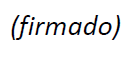 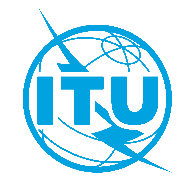 Unión Internacional de TelecomunicacionesOficina de Normalización de las TelecomunicacionesUnión Internacional de TelecomunicacionesOficina de Normalización de las TelecomunicacionesGinebra, 14 de marzo de 2024Ref.:Circular TSB 183TSB Events /XYA:–	las Administraciones de los Estados Miembros de la Unión;–	los Miembros de Sector del UIT-T;–	los Asociados del UIT-T;–	las Instituciones Académicas de la UITCopia:–	a los Presidentes y Vicepresidentes de las Comisiones de Estudio;–	al Director de la Oficina de Desarrollo de las Telecomunicaciones;–	al Director de la Oficina de Radiocomunicaciones;–	a los Directores de las Oficinas Regionales de la UITContacto:Xiaoya YangA:–	las Administraciones de los Estados Miembros de la Unión;–	los Miembros de Sector del UIT-T;–	los Asociados del UIT-T;–	las Instituciones Académicas de la UITCopia:–	a los Presidentes y Vicepresidentes de las Comisiones de Estudio;–	al Director de la Oficina de Desarrollo de las Telecomunicaciones;–	al Director de la Oficina de Radiocomunicaciones;–	a los Directores de las Oficinas Regionales de la UITTel.:+41 22 730 6206A:–	las Administraciones de los Estados Miembros de la Unión;–	los Miembros de Sector del UIT-T;–	los Asociados del UIT-T;–	las Instituciones Académicas de la UITCopia:–	a los Presidentes y Vicepresidentes de las Comisiones de Estudio;–	al Director de la Oficina de Desarrollo de las Telecomunicaciones;–	al Director de la Oficina de Radiocomunicaciones;–	a los Directores de las Oficinas Regionales de la UITFax:+41 22 730 5853A:–	las Administraciones de los Estados Miembros de la Unión;–	los Miembros de Sector del UIT-T;–	los Asociados del UIT-T;–	las Instituciones Académicas de la UITCopia:–	a los Presidentes y Vicepresidentes de las Comisiones de Estudio;–	al Director de la Oficina de Desarrollo de las Telecomunicaciones;–	al Director de la Oficina de Radiocomunicaciones;–	a los Directores de las Oficinas Regionales de la UITCorreo-e:tsbevents@itu.intA:–	las Administraciones de los Estados Miembros de la Unión;–	los Miembros de Sector del UIT-T;–	los Asociados del UIT-T;–	las Instituciones Académicas de la UITCopia:–	a los Presidentes y Vicepresidentes de las Comisiones de Estudio;–	al Director de la Oficina de Desarrollo de las Telecomunicaciones;–	al Director de la Oficina de Radiocomunicaciones;–	a los Directores de las Oficinas Regionales de la UITAsunto:Tercer Día de la Recomendación UIT-T X.509
(plenamente virtual, 9 de mayo de 2024)Tercer Día de la Recomendación UIT-T X.509
(plenamente virtual, 9 de mayo de 2024)